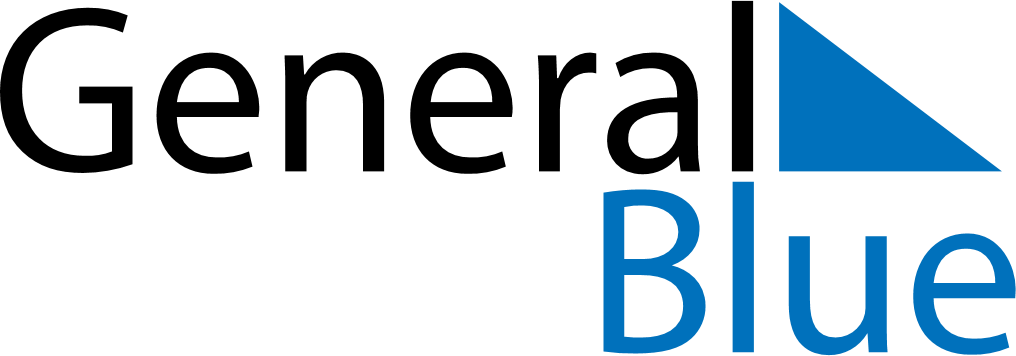 September 2024September 2024September 2024September 2024South KoreaSouth KoreaSouth KoreaMondayTuesdayWednesdayThursdayFridaySaturdaySaturdaySunday1234567789101112131414151617181920212122Korean Thanksgiving232425262728282930